展鸿秀洲事业单位考试QQ群：185553354展鸿嘉善事业单位考试：209816521展鸿教育嘉兴潘老师：18969902990（微信同号）加潘老师微信免费领取社区资料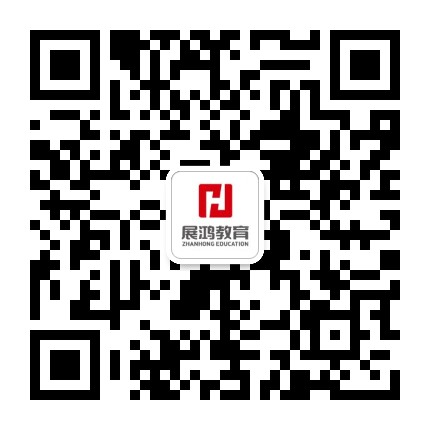 王江泾镇公开招聘村（社区）网格员计划表村（社区）招聘人数性别要求村（社区）招聘人数性别要求廊下村1男荷花村（社区）1不限华联村1不限北荷村1男南汇村1女太平村3女红联村1男太平村1男莫家甸1男闻川社区1男市泾村1男东风村2男双塔村1男双桥村（社区）3男大坝村1男范滩村1男田青村1男腾云村2男栋梁村1男古塘村2不限东荷村1男西雁村1不限民主村1不限虹北村1女民和村1女北胜湾社区1男